Thông tin chi tiết kế hoạch lựa chọn nhà thầuTop of FormBottom of Form[Số gói thầu : 1 ]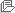 Trang chủXây dựng và phát triển bởi Bộ Kế hoạch và Đầu tưSố KHLCNT 20191160011 - 00 Loại thông báo Thông báo thực Hình thức thông báo  Đăng lần đầu Tên KHLCNT Mua sắm vật tư Bên mời thầu Nhà máy In tiền Quốc giaTên chủ đầu tư Nhà máy In tiền Quốc gia Phân loại Hoạt động chi thường xuyên Phạm vi điểu chỉnh Trong phạm vi điều chỉnh của luật đấu thầu Ngày phê duyệt 13/11/2019 Số hiệu QĐ phê duyệt KHLCNT Quyết định phê duyệt điều chỉnh Kế hoạch lựa chọn nhà thầu số 626/QĐ-NMI/HĐTV ngày 19/11/2019 của Chủ tịch Hội đồng thành viên Nhà máy In tiền Quốc gia Giá dự toán  320.650.000 VND Ngày đăng tải 21/11/2019 STTLĩnh vực LCNTTên gói thầuGiá gói thầu (VND)Chi tiết nguồn vốnHình thức LCNTPhương thức LCNTThời gian bắt đầu tổ chức LCNTLoại hợp đồngThời gian thực hiện hợp đồng1Hàng hóa Cung cấp 500 kg niken viên S-pellet320.650.000Vốn sản xuất kinh doanh Nhà máy In tiền Quốc giaChỉ định thầu rút gọn, trong nước, không sơ tuyển, không qua mạng Một giai đoạn một túi hồ sơTháng 11 Năm 2019Trọn gói90 Ngày